Wahlausschuss des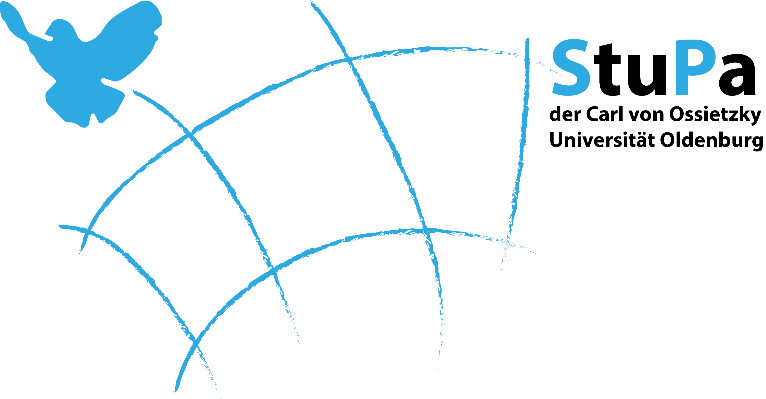 Studierendenparlaments derCarl von Ossietzky UniversitätBekanntmachung einer Liste zur Wahl des Studierendenparlaments im Januar 2020 für die Legislaturperiode 2020/2021Name der Liste: Liste InformatikAnzahl der Sitze 3 1. Tom Bauer102. Lars Birkenhake33. Moritz Buhr84. Katharina Corleis125. Wiebke Dörr16. Christina Geibel07. Malte Grave08. Sven Lampe19. Dennis Lisiecki110. Sven Meinders211. Anne Meißner012. Felix Neddermann013. Holger Robbe114. Yvonne Röbcke015. Lisa Schmidt116. Carl Schneiders317. Harm Staack018. Wojciech Stasiak319. Hannah Steinmetz020. Sabrina Wilm021. Vanja Zaprianova1